Tips  Lägg till en affirmation i ditt alarm så att du varje morgon vaknar till ex. texten "Du äger".   Spara en affirmation som memo i mobilen.   Ha en affirmation som välkomsttext i mobilen.   Spara en bild och använd den som bakgrundsbild i mobilen   Skriv affirmationer på post it lappar och sätt upp dem runt om spegeln   Sätt upp post it lappar med affirmationer på insidan av garderoben.   Låt en positiv och kärleksfull låt bli din nya ringsignal. 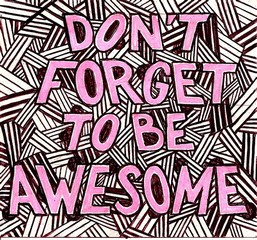 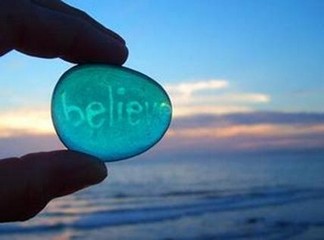 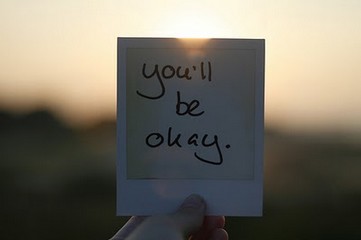 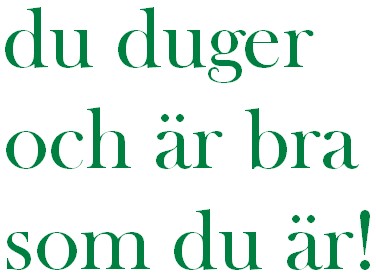 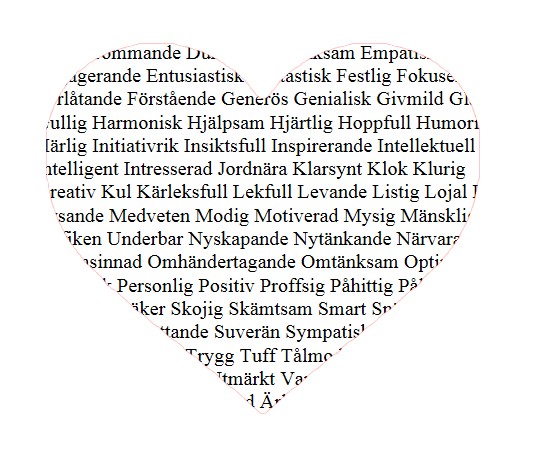 